ОПЕРАТИВНЫЙ ЕЖЕДНЕВНЫЙ ПРОГНОЗвозникновения и развития ЧС, связанных с состоянием (изменением) погодных условий и РХБ обстановки на территории Краснодарского краяна 16 марта2015 года.Подготовлен на основе информации«КЦГМС» филиала ФГБУ «Северо-Кавказское УГМС»,ФГБУ «СЦГМС ЧАМ», Кубанского БВУ, Государственного управления ветеринарии Краснодарского края, филиала ФГУ «Россельхозцентр» по Краснодарскому краю, Управление Федеральной службы по надзору в сфере защиты прав потребителей и благополучия человека по Краснодарскому краю1.Обстановка.1.1. Чрезвычайные ситуации.1.1.1.Метеорологическая: в прошедшие сутки в крае сохранялась теплая погода. По всей территории прошли небольшие дожди.Прогноз погоды представленный «КЦГМС»филиалом ФГБУ «Северо-Кавказское УГМС» на ближайшие сутки с 180015марта 2015 г.до 180016марта2015 г.:По Краснодарскому краю: Вечером в предгорных, горных районах местами небольшие осадки. Ветер северо-восточный 8-13 м/с местами порывы 15-20 м/с, на Азовском побережье местами 20-25 м/с. Температура ночью +4...-1 ° при прояснении 0…-3°; днем 6-11° тепла.На Черноморском побережьепо югу местами небольшие осадки. Ветер северо-восточный 9-14 м/с местами порывы 18-23 м/с, в районе Новороссийска 20-25 м/с порывы 28-30 м/с, во второй половине дня 24-29 м/с порывы до 33 м/с. Температура ночью 3-8° тепла, днем 9-14°.По г.Краснодару:Без осадков. Ветер северо-восточный 8-13 м/с порывы до 15 м/с. Температура ночью 2-4°, днем 9-11°.На двое последующих суток 17-18 марта:	По Краснодарскому краю: Местами осадки в виде дождя и мокрого снега, в середине периода местами сильные, в отдельных пунктах налипание мокрого снега. Ветер восточный, северо-восточный 7-12 м/с местами порывы 15-20 м/с, 17.03 в западной половине края и на Черноморском побережье порывы 20-25 м/с, в районе Новороссийска 28-33 м/с, 18,03 25-30 м/с. Температура ночью +1...-4°, при прояснении до -8°; днем 2-7° тепла, по югу местами до 12°. На Черноморском побережье: ночью 0...+5°, днем 5-10° по югу до 12°.1.2. Гидрологическая: существенных изменений на водных объектах края на наблюдалось. Уровни воды ниже отметок НЯ.Прогноз:В связи с прогнозируемым усилением ветра возможны перебои в работе паромной Порт Кавказ.1.3. Лавиноопасность: высота снежного покрова на г.Аибга (МО г.Сочи) 173 см.Прогноз: по данным  ФГБУ «СЦГМС ЧАМ» и СКВС г.Нальчик: в горах выше 2000 метров лавиноопасно (ОЯ); в горах Б.Сочи выше 1000 метров слабаялавинная опасность. На автодороге А-149 Адлер-Красная Поляна – нелавиноопасно.1.4. Геологическая:в норме.Прогноз: активизации экзогенных процессов не ожидается.1.5. Сейсмическая: в норме.	Прогноз:возможна сейсмическая активность на территории муниципальных образований:гг.Анапа, Геленджик, Новороссийск, Сочи.1.6. Техногенная:1.6.1. Обстановка по пожарам: за прошедшие сутки в крае произошло   6 пожаров. Пострадавших, погибших нет.1.6.2. ДТП: за прошедшие сутки на территории края произошло 12 ДТП. Пострадало 11 человека, 1 погиб.1.6.3. ВОП: За прошедшие сутки не обнаружено.1.7. Радиационная, химическая и бактериологическая: в норме.1.8. Биолого-социальная:1.8.1. Происшествия на водных объектах: за прошедшие сутки на водных объектах происшествий не произошло.1.8.2. Эпидемиологическая обстановка: в норме.1.8.3. Эпизоотическая обстановка: в норме.1.8.4. Фитосанитарная обстановка: в норме.2. Прогноз чрезвычайных ситуаций.2.1 Природного характера.2.1.1. 16  марта в горах на территориимуниципальных образований:Апшеронский, Мостовский районы и г.Сочисуществует вероятность возникновения ЧС и происшествий, связанных с:обрывом воздушных линий связи и электропередач; выходом из строя объектов жизнеобеспечения;увеличением травматизма и гибелью населения, находящегося в горах;перекрытием автомобильных дорог, мостов, тоннелей; затруднением в работе транспорта, увеличением ДТП.Источник ЧС и происшествий – сход снежных лавин в горах. 2.1.2. 16 мартана территории муниципальных образований: Темрюкский, Славянский, Приморско-Ахтарский, Ейский, Щербиновский, Каневской, Туапсинский районы и гг.Анапа, Геленджик, Новороссийсквозможныпроисшествия, связанные с:потерей устойчивости строительных и портовых кранов и их падением;повреждением и разрушением построек, кровли, рекламных щитов, обрывом воздушных линий связи и электропередач, обрушением слабоукрепленных, широкоформатных и ветхих конструкций;повреждением транспорта, увечьями людей из-за повала деревьев и рекламных щитов;затруднением в работе транспорта, увеличением ДТП;выходом из строя объектов жизнеобеспечения;возможны перебои в работе Керченской паромной переправы.Источник происшествий – сильный ветер.2.1.3.16 марта на территории муниципальных образований Апшеронский,Туапсинский райони гг. Горячий Ключ, Геленджик, Сочисуществует вероятность возникновения ЧС и происшествий, связанных с:перекрытием автомобильных и железных дорог;повреждением опор ЛЭП и мостов, газо-, водо-, нефтепроводов, объектов жизнеобеспечения;разрушением жилых домов, строений, строительных площадок;возможным травматизмом и гибелью людей.Источник ЧС и происшествий – оползни, сели, обвалы, просадка грунта. 2.2. Техногенного характера:2.2.1.16 марта в крае возможны ЧС и происшествия, связанные с:гибелью людей в результате ДТП;гибелью людей на пожарах;в связи с продолжением отопительного сезона возможно увеличениебытовых пожаров при использовании электронагревательных приборов.2.2.2На всей территориикрая– существует вероятность возникновения происшествий, связанных с нарушением жизнеобеспечения населения и социально-значимых объектов (Источник происшествий – аварии на объектах ЖКХ и электроэнергетических системах, высокий износ оборудования).2.3. Биолого-социального характера:на территории края существует вероятность возникновения новых очагов заболеваний: АЧС на свиноводческих предприятиях, сибирской язвойкрупного рогатого скота на молочно-товарных фермах и в личных подсобных хозяйствах;в связи с продолжением отопительного сезона возможно увеличение случаев отравлений угарным газом.3. Рекомендации.Общие предложения:довести прогноз до глав городских и сельских поселений, руководителей туристических групп, руководителей предприятий, организаций, аварийно-спасательных формирований;провести оповещение населения, отдыхающих о возможном возникновении ЧС путем подомового обхода и объезда населенных пунктов, зон отдыха   (автокемпинги, базы отдыха и др.);  провести заседание КЧС;проверить готовность аварийно-спасательных формирований и органов управления к выполнению задач по предупреждению и  ликвидации ЧС;проверить готовность средств эвакуации, техники, плавсредств;подготовить места эвакуации;проверить работу систем оповещения населения;при необходимости провести упреждающую эвакуацию населения из зоны возможного возникновения ЧС (подтопления, затопления, просадка грунта, оползни и т.п.);организовать дежурство руководящего состава;поддерживать на необходимом уровне запасы материальных и финансовых ресурсов для ликвидации чрезвычайных ситуаций.По предупреждению и смягчению последствий от воздействия схода снежных лавин:не допускать выхода  неорганизованных групп  и техники в горные районы  края; усилить контроль над регистрацией групп туристов, направляющихся в горные районы, и обеспечить их достоверной информацией о метеоусловиях на маршрутах;обеспечить готовность аварийных бригад к реагированию на авариях на объектах жизнеобеспечения и в системах энергоснабжения;ограничить движение транспорта по горным дорогам и перевалам;коммунальным и дорожным службампринять меры по расчистке автодорог в условиях неблагоприятных гидрометеоявлений.По предупреждению и смягчению последствий от воздействиясильного ветра:довести прогноз до администрации морского порта и судовладельцев;организациям энергоснабжения усилить контроль за функционированием трансформаторных подстанций, линий электропередач и технологическим оборудованием;судовладельцам принять необходимые меры  по обеспечению безопасной стоянки судов;прекратить погрузочно-разгрузочные работы, закрепить подъемно-транспортное оборудование;для защиты населения от травм, нанесенных различными предметами, рекомендовать руководителям объектов экономики и населению провести мероприятия по защите витрин, окон с наветренной стороны, очистку крыш, открытых балконов, лоджий от посторонних предметов. По противооползневым мероприятиям:организациям энергоснабжения усилитьконтроль за функционированием трансформаторных подстанций, линий электропередач и технологического оборудования, находящихся в опасной зоне;организациям, эксплуатирующим авто и ж/д дороги усилитьконтроль за оползневыми участками, принять меры по своевременной расчистке дорог в случае сходов оползней.провести расчистку отводных стоков на оползневоопасных участках.По противопожарным мероприятиям:организовать контроль пожарной обстановки и проведение в полном объеме превентивных мероприятий.По предупреждению ДТП:обеспечить готовность спасательных служб к реагированию на ДТП и аварии на других видах транспорта;совместно с территориальными органами ГИБДД МВД России реализовать меры по предупреждению возникновения ЧС и аварийных ситуаций на автомобильных трассах, в том числе организовать информирование населения о состоянии дорожного покрытия, плотности потоков дорожного движения на участках автотрасс и превентивное перераспределение потоков автомобильного движения и т. д.организовать ежедневный контроль маршрутов, по которым осуществляются перевозки детей, туристов автотранспортом повышенной проходимости с целью обеспечения безопасности детей, туристов;обеспечить безопасность дорожного движения, обратив внимание на организацию дорожного движения в населенных пунктах Азово-Черноморского побережья, горной и предгорной местности, на маршрутах следования в вышеуказанные населенные пункты и на экскурсионных маршрутах;сформировать специальные группы по выявлению правонарушений в сфере безопасности дорожного движения и предпринимательской деятельности.По противоэпизоотическим мероприятиям:организовать контроль по эпизоотической (АЧС, сибирская язва у крупного рогатого скота), эпидемиологической, фитосанитарной обстановках и проведение в полном объеме превентивных мероприятий;СОД ЦУКС ГУ МЧС Россиипо Краснодарскому краю полковник  вн. службы		п/п			Р.Н. РябченкоИсполнитель:Р.О. Усенко322-01-033, 8(861)268-67-93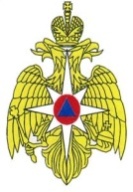 МЧС РОССИИ ФЕДЕРАЛЬНОЕ КАЗЕННОЕ УЧРЕЖДЕНИЕ «ЦЕНТР УПРАВЛЕНИЯ В КРИЗИСНЫХ СИТУАЦИЯХ ГЛАВНОГО УПРАВЛЕНИЯ МЧС РОССИИ ПО КРАСНОДАРСКОМУ КРАЮ» (ФКУ «ЦУКС ГУ МЧС России по Краснодарскому краю»)ул. Мира, 56, Краснодар,  350063, тел./fax: (861) 262-25-14cuks23@cuks23.ru«15» марта 2015 № 23/ _____17-1731На № _________ от ____________Главам городского и сельских поселений